Print 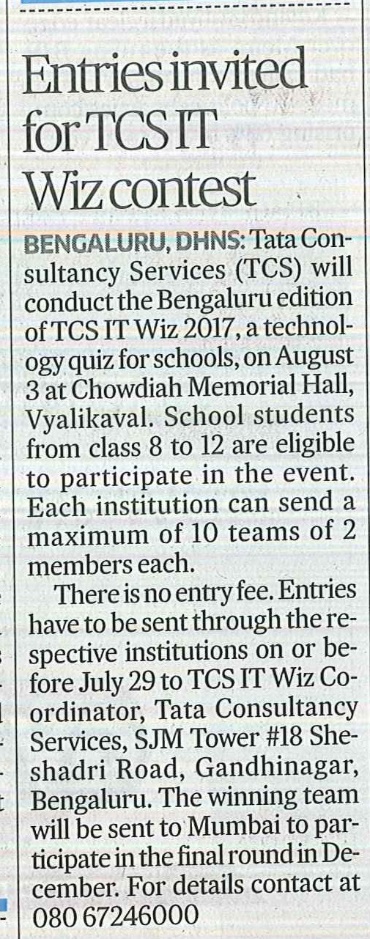 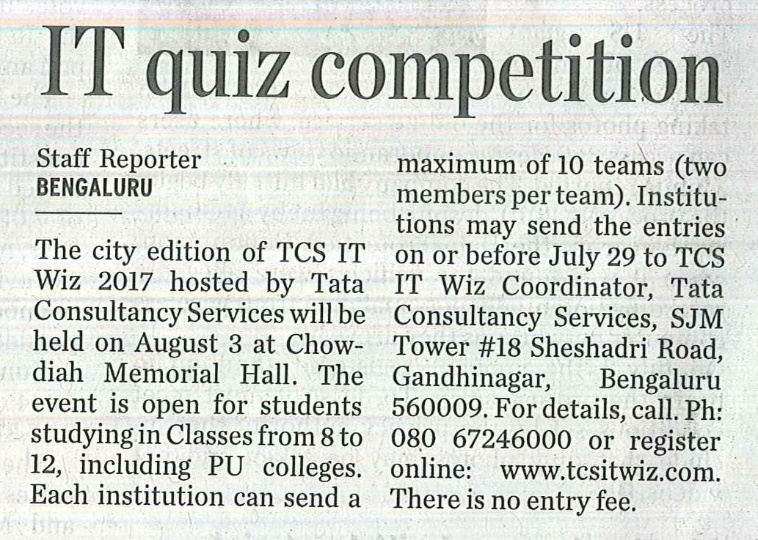 Regional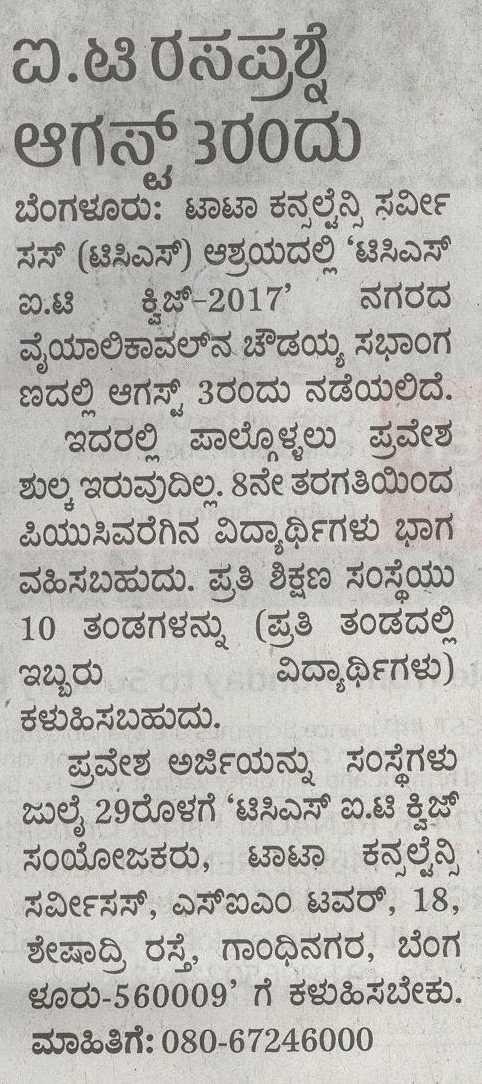 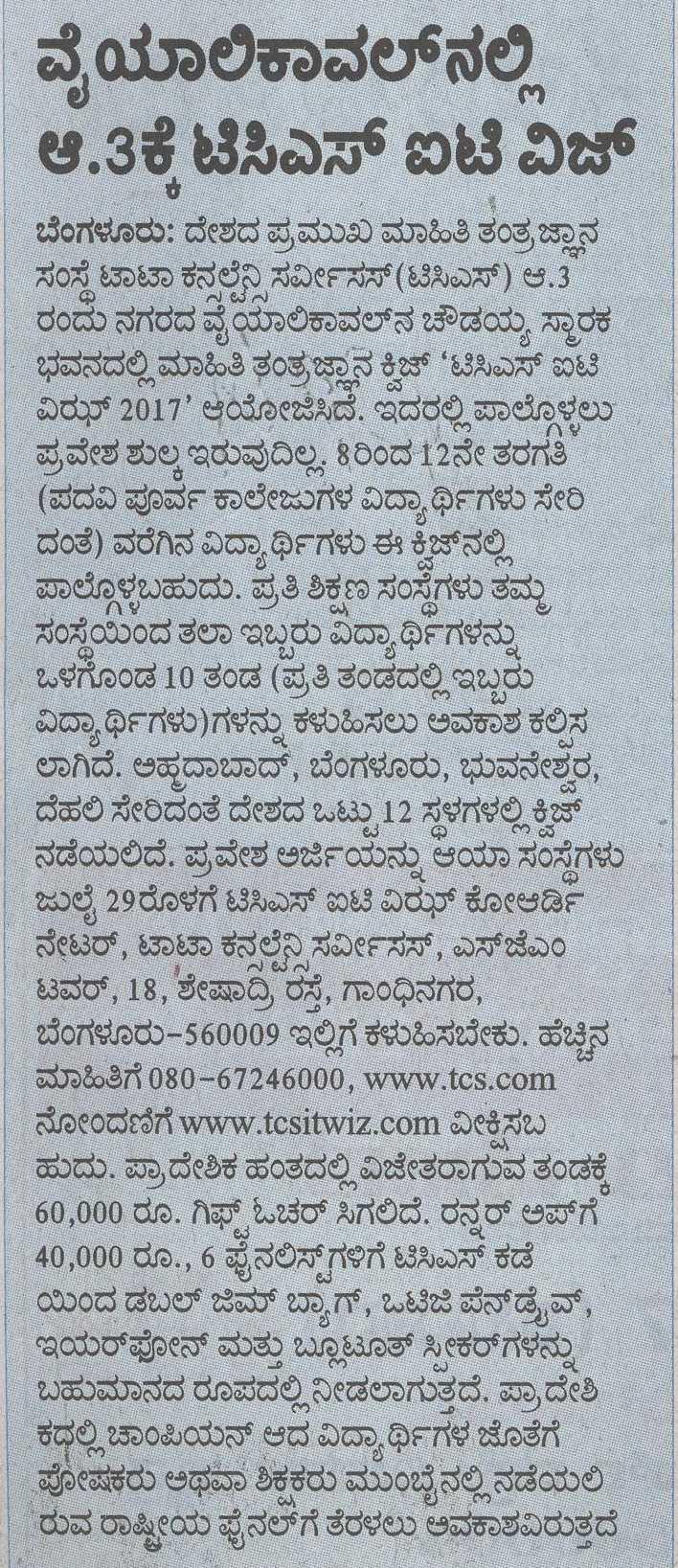 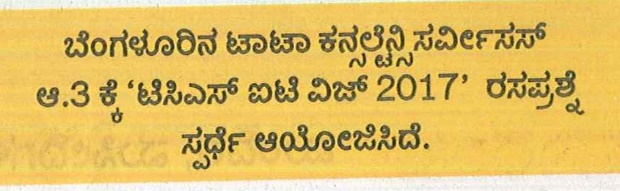 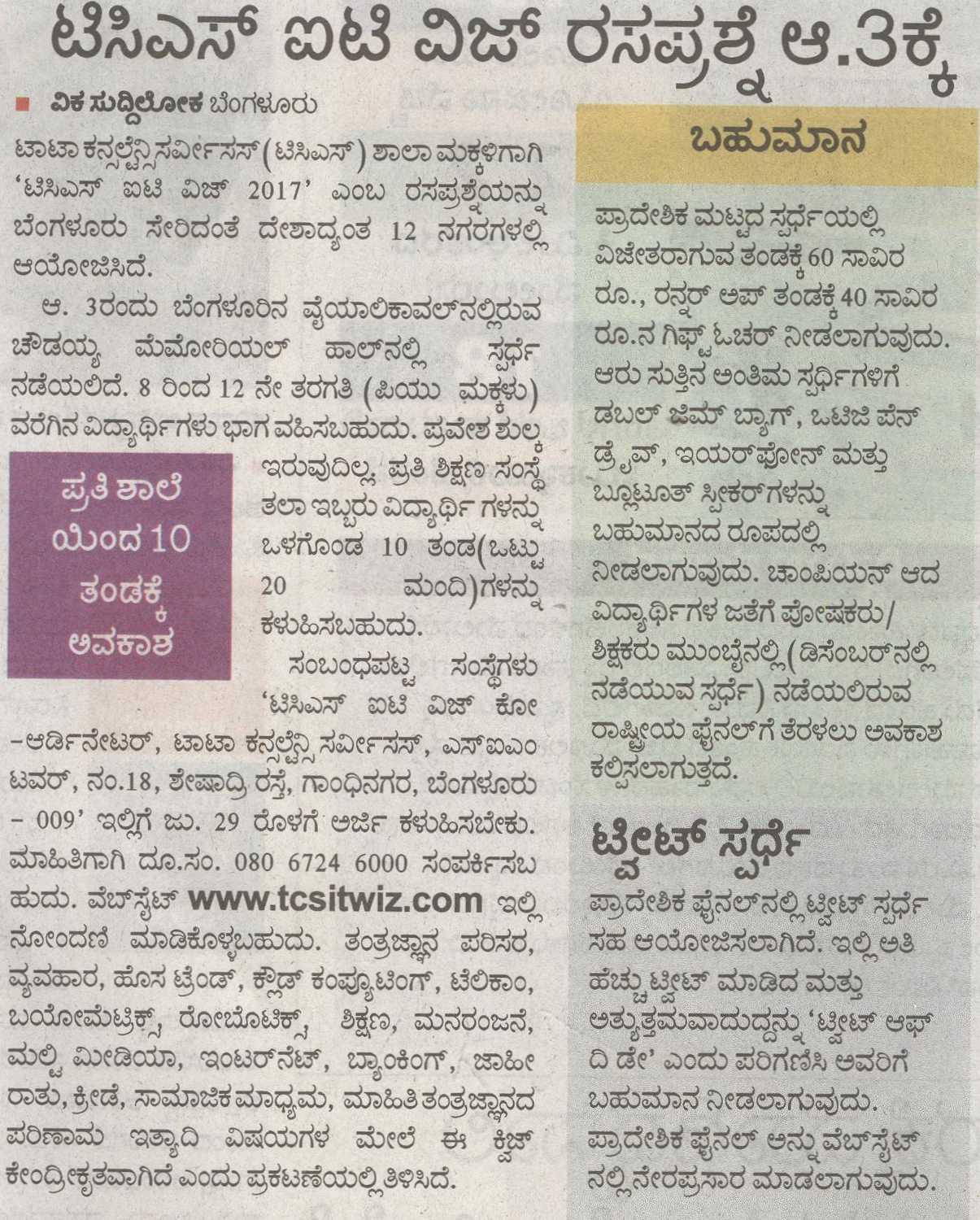 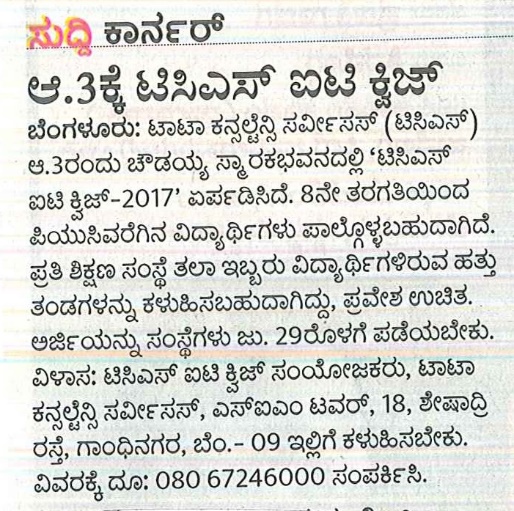 OnlineEntries invited for TCS IT Wiz contestDH News Service, Bengaluru, Jul 18 2017, 2:38 IST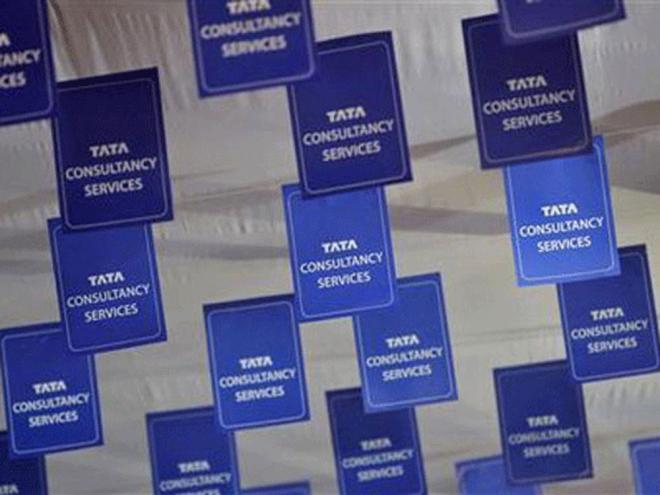 Tata Consultancy Services (TCS) will conduct the Bengaluru edition of TCS IT Wiz 2017, a technology quiz for schools, on August 3 at Chowdiah Memorial Hall, Vyalikaval. Reuters file photoTata Consultancy Services (TCS) will conduct the Bengaluru edition of TCS IT Wiz 2017, a technology quiz for schools, on August 3 at Chowdiah Memorial Hall, Vyalikaval. School students from class 8 to 12 are eligible to participate in the event. Each institution can send a maximum of 10 teams of 2 members each.
There is no entry fee. Entries have to be sent through the respective institutions on or before July 29 to TCS IT Wiz Coordinator, Tata Consultancy Services, SJM Tower #18 Sheshadri Road, Gandhinagar, Bengaluru. The winning team will be sent to Mumbai to participate in the final round in December. For details contact at 080 67246000 IT quiz competitionThe city edition of TCS IT Wiz 2017 hosted by Tata Consultancy Services will be held on August 3 at Chowdiah Memorial Hall. The event is open for students studying in Classes from 8 to 12, including PU colleges. Each institution can send a maximum of 10 teams (two members per team). Institutions may send the entries on or before July 29 to TCS IT Wiz Coordinator, Tata Consultancy Services, SJM Tower #18 Sheshadri Road, Gandhinagar, Bengaluru 560009. For details, call. Ph: 080 67246000 or register online:www.tcsitwiz.com. There is no entry fee.Article DateHeadlinePublicationEditionPage No.JournalistPrint Print Print Print Print Print 18 July 2017Entries invited for TCS IT WIZ contestDeccan HeraldBangalore 2Bureau21st July IT Quiz competition The HinduBangalore2Sudheendra RegionalRegionalRegionalRegionalRegionalRegional22 July 2017IT wiz on August 3rdPrajavaniBangalore 3Bureau22 July 2017TCS IT Wiz 2017 on August 3 at VyalikavalKannada PrabhaBangalore4Bureau 22 July 2017TCS IT WIZ VijayakarnatakaBangalore8Bureau 23 July 2017TCS IT Wiz Quiz on Aug 3VijayakarnatakaBangalore8Bureau 24 July 2017TCS IT Wiz Quiz on Aug 3VijayavaniBangalore 3BureauOnline Online Online Online Online Online 18 July 2017Entries invited for TCS IT WIZ contestDeccan HeraldBangalore OnlineBureau21st July IT Quiz competition The HinduBangaloreOnlineSudheendra Publication:Deccan HeraldEdition:BangalorePublished Date:18 July 2017Page No.:2Display:1/1Publication:The HinduEdition:BangalorePublished Date:21 July 2017Page No.:2Display:1/1Publication:PrajavaniEdition:BangalorePublished Date:22 July 2017Page No.:3Display:1/1Publication:Kannada PrabhaEdition:BangalorePublished Date:22 July 2017Page No.:4Display:1/1Publication:VijayakarnatakaEdition:BangalorePublished Date:22 July 2017Page No.:8Display:1/1Publication:VijayakarnatakaEdition:BangalorePublished Date:23 July 2017Page No.:8Display:1/1Publication:VijayavaniEdition:BangalorePublished Date:24 July 2017Page No.:3Display:1/1Publication:Deccan HeraldEdition:BangalorePublished Date:18 July 2017Page No.:OnlineDisplay:1/1Publication:The HinduEdition:BangalorePublished Date:21 July 2017Page No.:Online Display:1/1